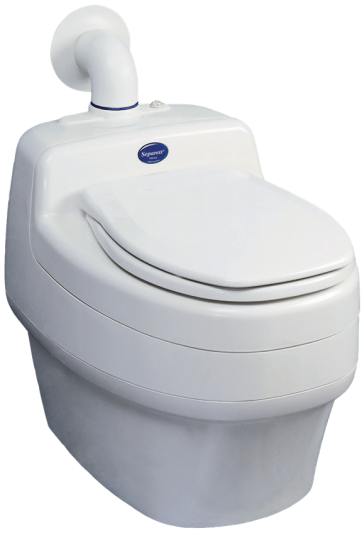 EASY TO USE 容易使用	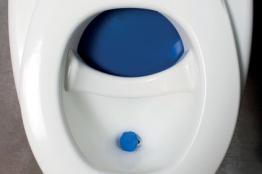 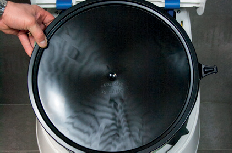 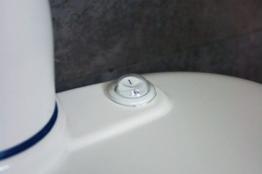 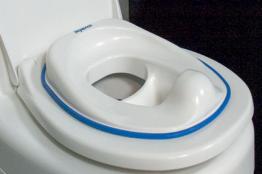 视觉舒服的设计当你坐在马桶上，覆盖内置粪桶的绿色盖子才会被自动拉开，大便垂直落入马桶内置粪桶内。粪桶下面的托盘也自动转动半厘米以防止大便堆积在一起。清洁方法更换内置粪桶用盖子盖上粪桶后，移出。桶内也可用塑料袋，让清洁更容易。如果有需要，您可以多买几个粪桶，轮换使用。.两档风速的换气扇一般来说，通常只使用慢速档。当连用几次马桶或者希望抽湿时，可以选择快速风档。风扇必须连续运行。关爱儿童在大人帮助下，备选儿童座垫可以让最小的孩子都能坐在VILLA 9000马桶上方便。VILLA 9000马桶很容易清洁。只要用湿布和中性的清洁剂把马桶定期擦拭即可。尿盆用水冲洗防上尿垢堵塞尿管。 VILLA 9000标配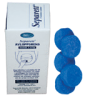 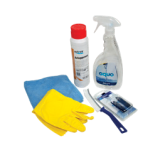 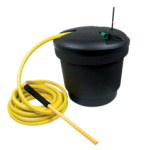 排气管 40 cm Ø75 mm – 防蝇网缓冲胶袋 – 90° 弯管 – 排气管帽子3 个粪桶 – 2个盖子10 个可降解塑料袋选择配件1013-03 尿液喷洒桶* – 1118-01 尿管生物清洁剂** – 1198-01 清洁套装*** – 安装备选件****– 2 m 尿管 Ø32 mm硅胶固定螺丝*兑3-8倍水，尿液可直接喷洒到草地和菜园等。.**可防上尿管结垢，保持尿管畅通.***完整的清洁套装.INSTALLATION安装方法	VILLA 9000适合用于冷热环境。无需上下水，但需要电驱动换气扇，也需要尿液容器。排气管有三种安装方法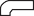 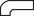 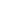 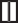 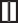 Alt1,Alt2,Alt3。每个马桶配备Alt1安装方法所需要的全部配件。视各地情况不同，排气管高度可以高达10米以上。.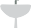 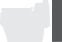 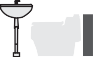 Villa 9000配备有冷凝水收集装置，因此不用把排气管用绝缘结料包起来防冻。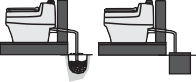 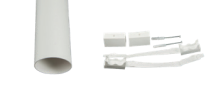 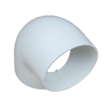 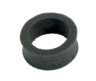 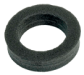 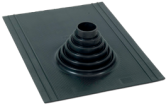 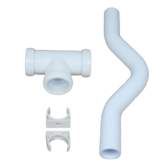 Grey water****所需安装备件Alt 1:备件包齐全Alt 2:1020-03排气管Al 3:1020-03 Ventilation pipe排气管– 1092-01 防雨垫如果现有通气管径太小，需要.:1024-01 转换密封接头儿如果现有通气管太大，需要：:1025-01转换密封接头儿如果要接到灰水管，则需要:1032-02 尿液入下水道套件TECHNICAL DATA	60 mm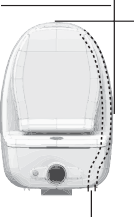 28 mm管材直径:通风管: Ø75 mm尿管: Ø32 mm马桶主体5年保质。风扇3年保质。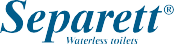 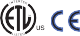 所有电器部件有 ETL 和/或 CE 标志90 mm129 mm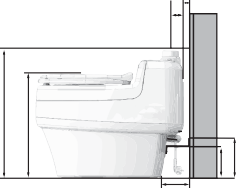 	其它信息请见 www.separett.com